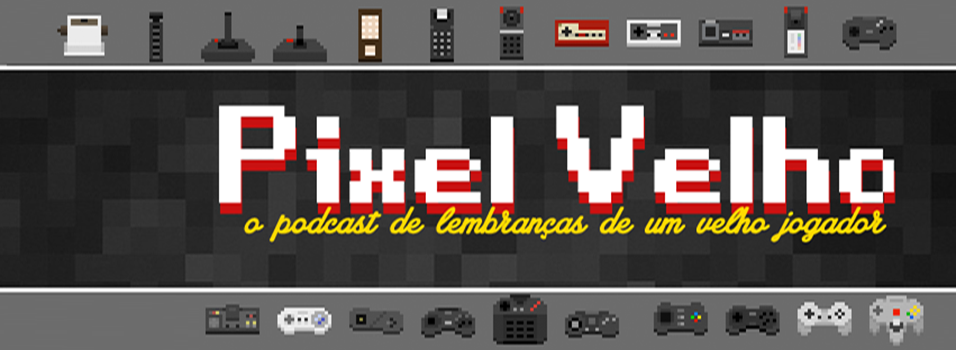 A CAPA ME ENGANOU!ParticipantesJairo VieiraLeozitoDaniel NascimentoCaio GrilloHumberto PretuchoJoshuaProf. BiraAbertura: Apresentação dos ParticipantesTempo livre para apresentações
Tema e Pauta principal:  A idéia aqui é falar sobre a capa de games, pode ser na embalagem ou proprio adesivo colado na fita, que tinham uma imagem que geravam uma expectativa grande, mas na hora de jogar era totalmente diferente!Vale pro pior e pro melhor!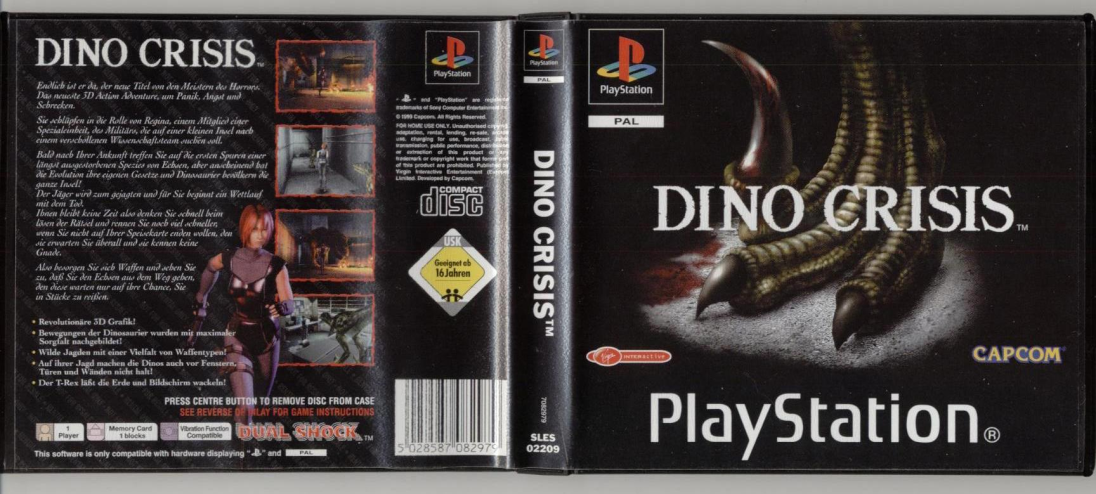 Dino Crisis ps1 capa merda mas jogo bom  ^^ 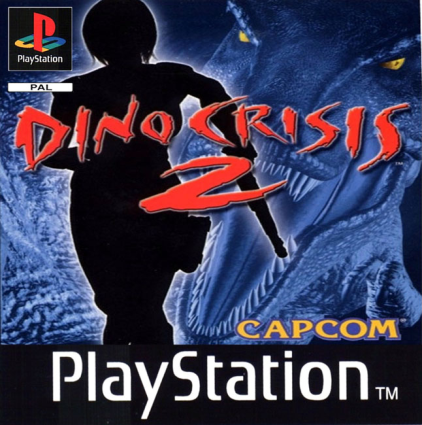 Dino Crisis 2 ps1 capa merda mas jogo bom  ^^ 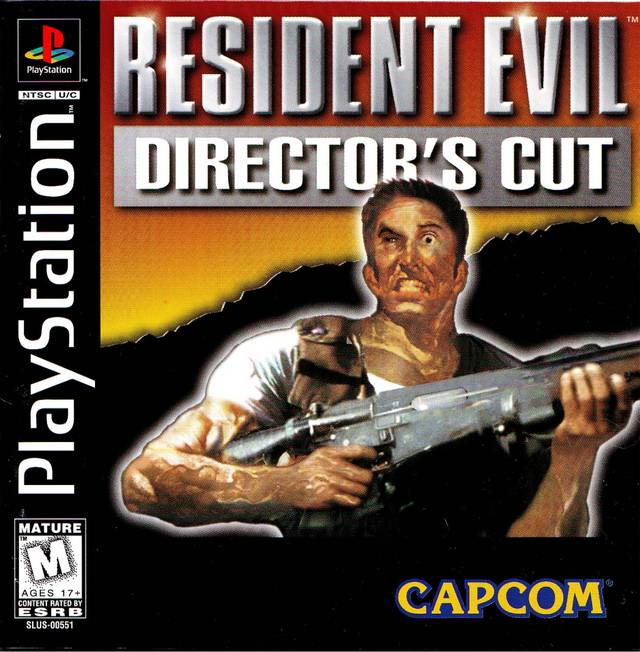 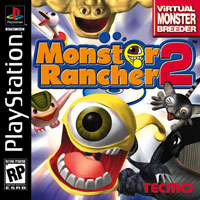 Jogo sensacional mas capa ruim =D 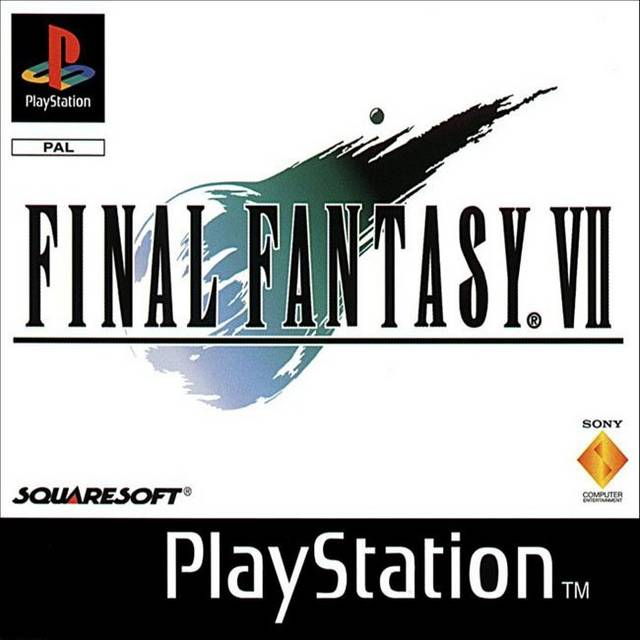 Jogo não precisa de comentários mas capa ruim  xD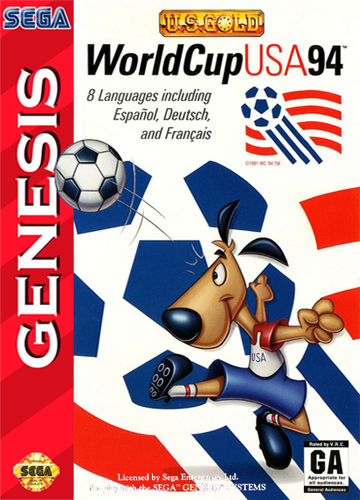 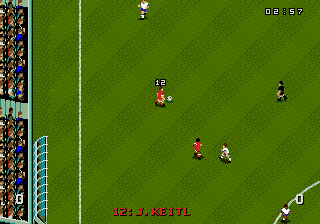 Capa do jogo Pro Wresteling, Master System:http://submundo-hq.blogspot.com.br/2012/03/as-piores-capas-de-video-games-parte-1.htmlCapa do Pac Man:http://submundo-hq.blogspot.com.br/2012/05/as-piores-capas-de-video-games-parte-2.htmlAs duas capas americanas do Mega Man:http://submundo-hq.blogspot.com.br/2012/06/as-piores-capas-de-video-games-parte-3.htmlCapa do x-man (sim ela existe):http://submundo-hq.blogspot.com.br/2012/03/atari-capas-classicas-parte-3-o-x-man.htmlEncerramento Merchãs a vontade. A PARTE 2 COMEÇA DAQUI!!A PARTE 2 COMEÇA DAQUI!!CAPAJOGO...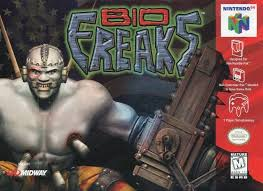 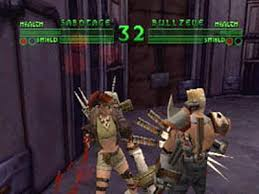 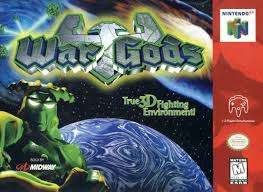 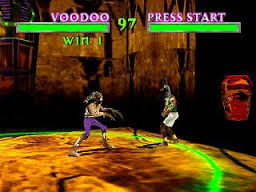 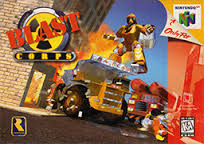 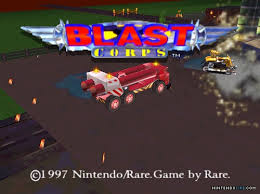 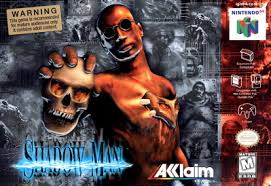 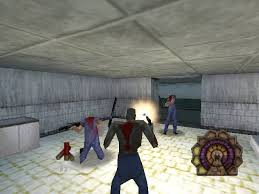 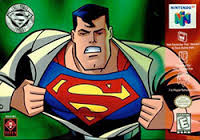 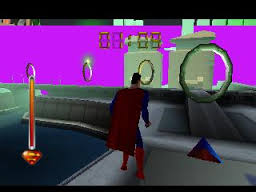 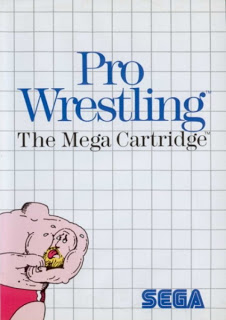 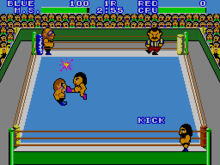 CAPAS RUINS!JOGOS BONS!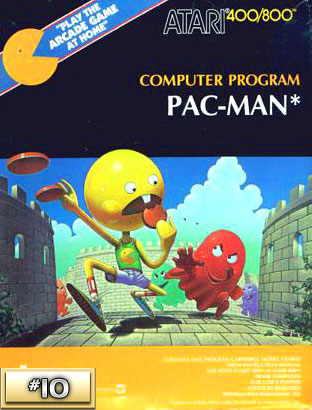 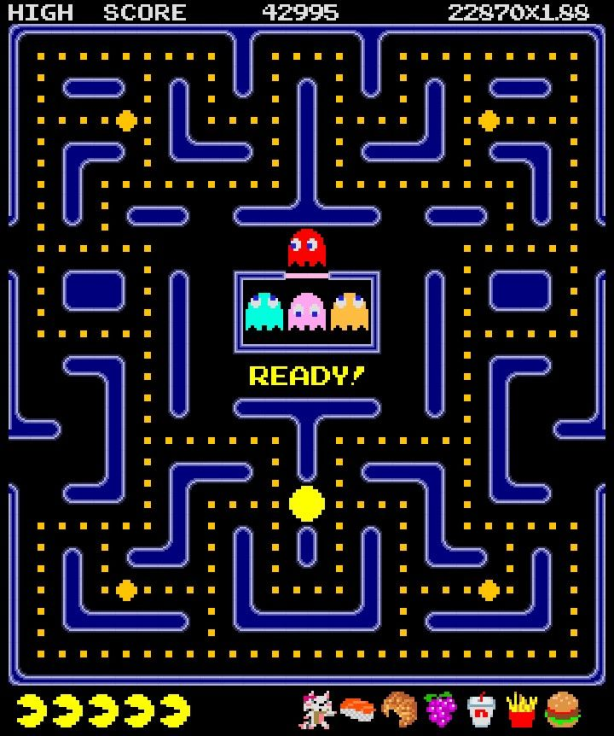 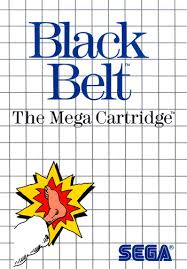 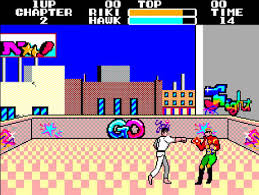 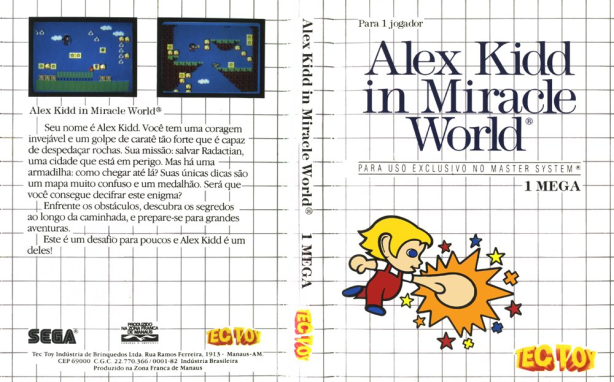 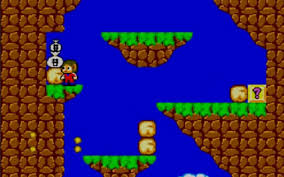 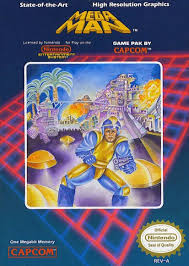 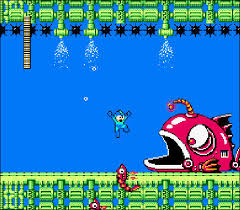 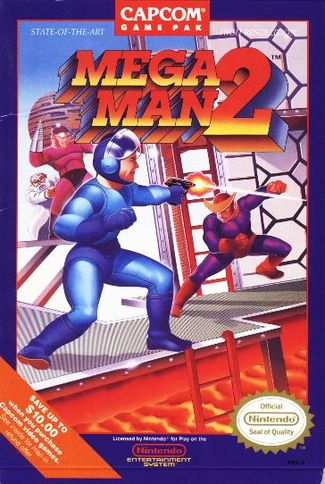 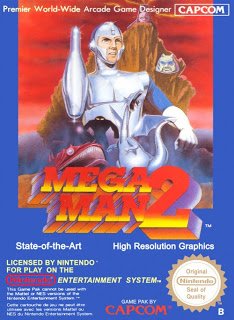 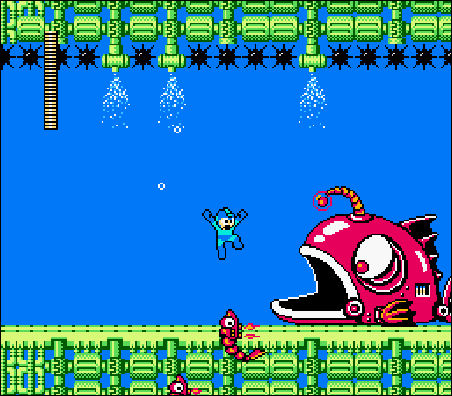 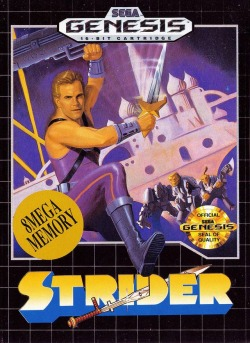 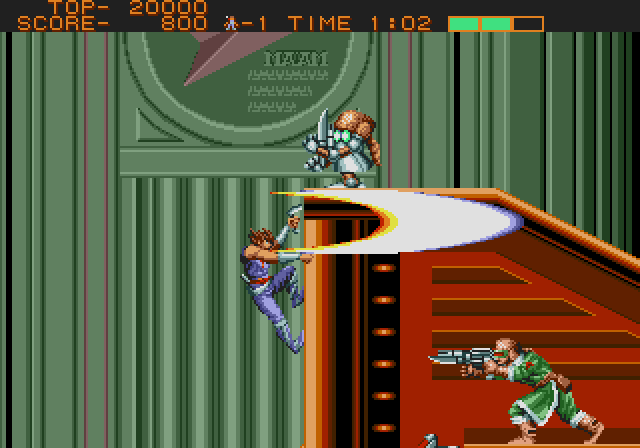 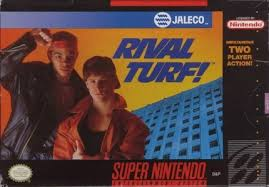 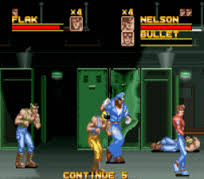 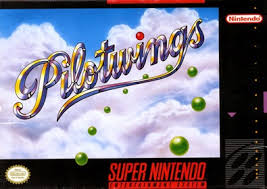 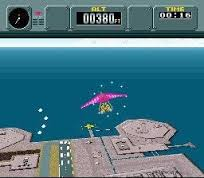 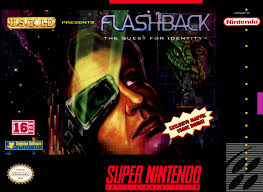 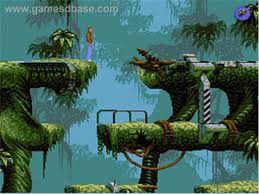 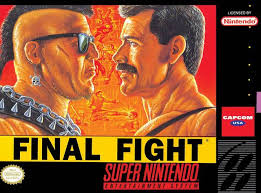 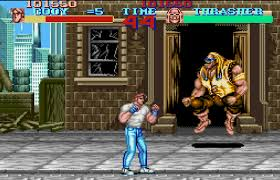 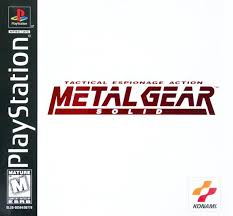 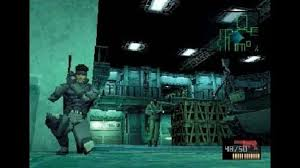 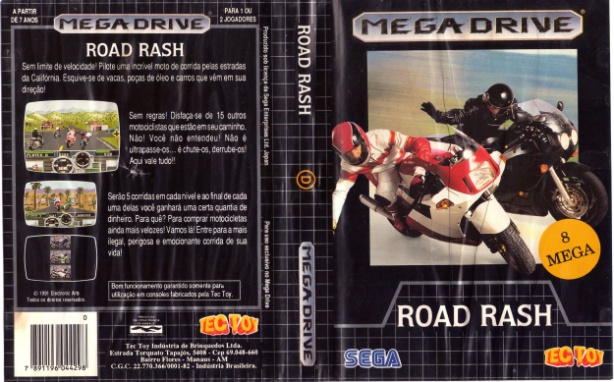 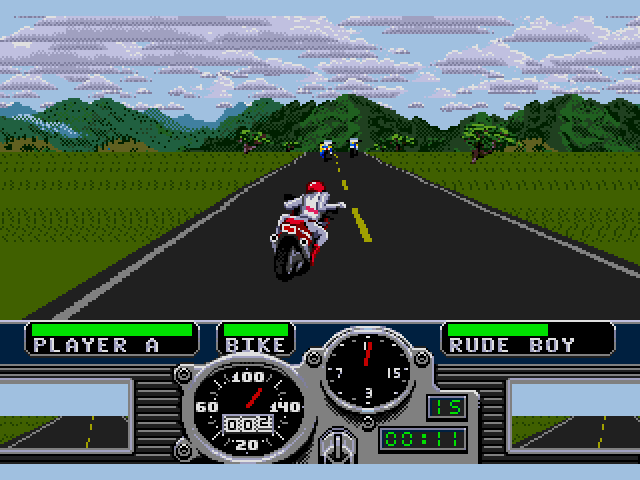 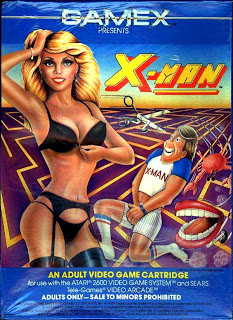 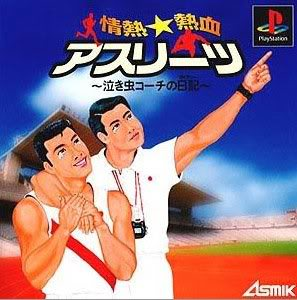 ESSA CAPA É O DESAFIO FINAL. QUE JOGO É ESSE??esse game é o jogos olimpicos do japão é considerado um dos piores games do ps1  ^^